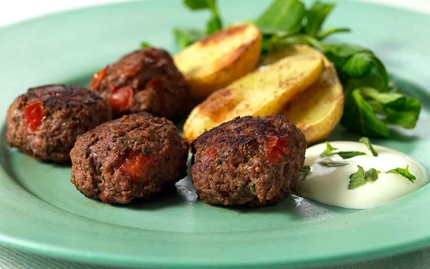 Köttbullar i ugnenHärligt stora köttbullar i ugnen med härlig smak av hackade tomater och oregano. En enkel och uppskattad vardagsrätt!Receptet gäller för 4 portIngredienser400 g mager nötfärs 10%1 tsk salt1 krm svartpeppar1 msk hackad färsk oregano2 tomater2 tsk smör eller rapsoljaUgnsbakad potatis:1 kg potatis1 tsk saltServera med:2 dl gräddfilGör så här:Sätt ugnen på 225°. Tvätta potatisen och dela den i halvor. Krydda potatishalvorna med salt och lägg dem i en långpanna. Stek i mitten av ugnen ca 30 min. Blanda färsen med salt, peppar och oregano. Hacka tomaterna grovt och blanda ner dem. Rulla färsen till 16 stora köttbullar. Bryn dem runtom i smör-&rapsolja i en stekpanna. Fortsätt steka på medelvärme ca 10 min. Servera med gräddfil, ugnsbakad potatis och sallad.